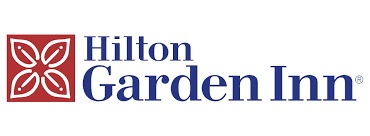 1001 W President George Bush HwyRichardson, Tx 75080(972) 792-9393“Diamond’s”Wedding Package♥Complimentary Luxury King Suite for Bride and Groom♥♥Breakfast for Two ♥♥White Spandex Chair Covers/Sashes ♥♥White Floor Length Tablecloths ♥♥Champagne Rosette Overlays ♥♥Complimentary Cake Cutting ♥♥15x15 Dance Floor♥♥Personalized Mini Chocolate Bars♥♥Centerpieces with Tea Lights ♥♥Tile Mirrors♥$3,500.00 F&B Minimum$600.00 Setup Fee/Deposit Includes All The Above (Non-Refundable)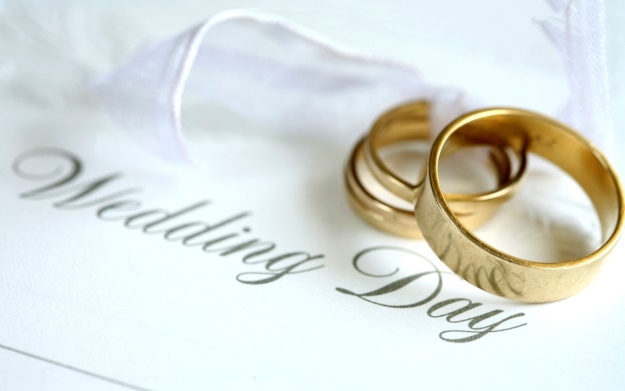 A 22% Service Charge and 8.25% Sales Tax Will Be Added To Minimum